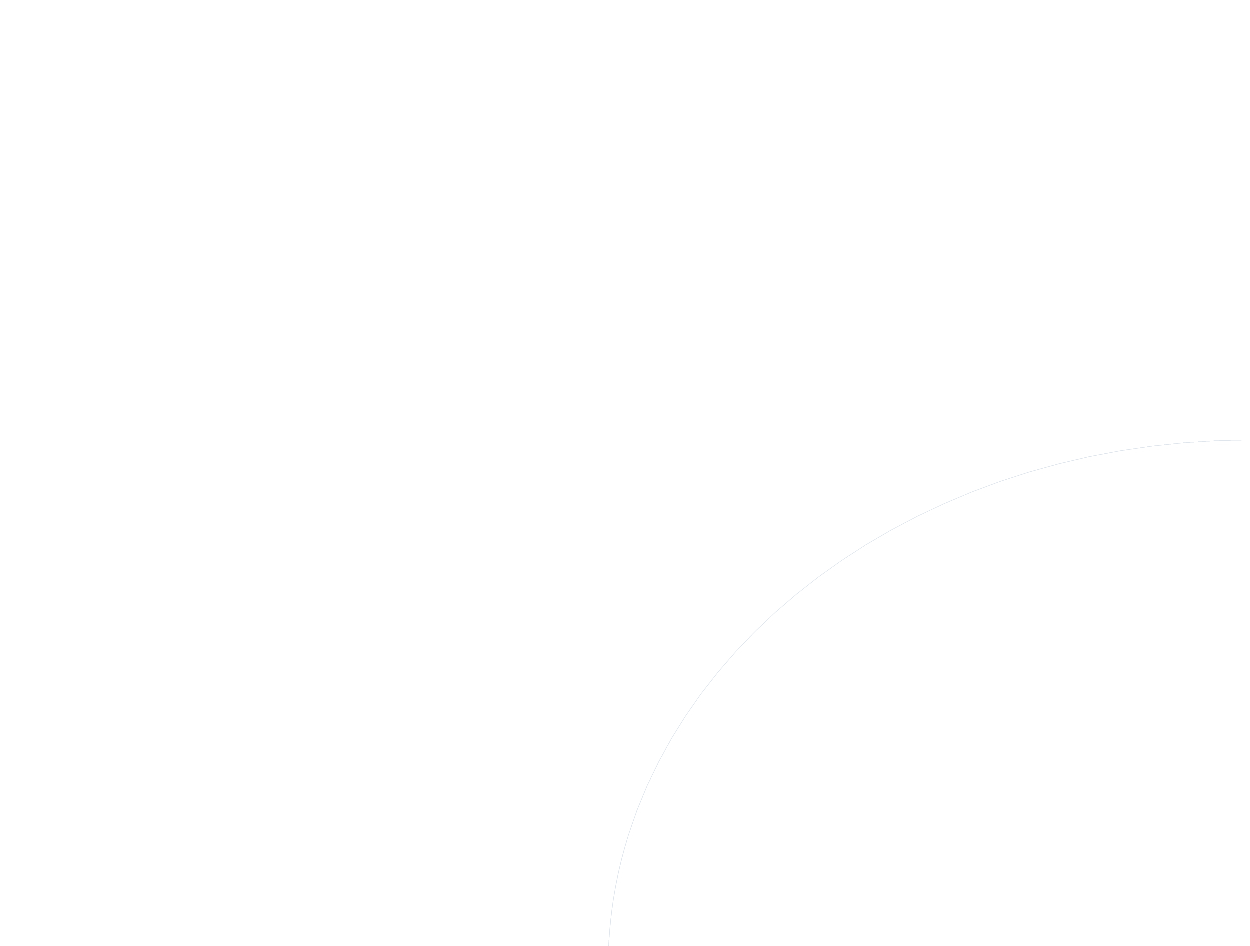 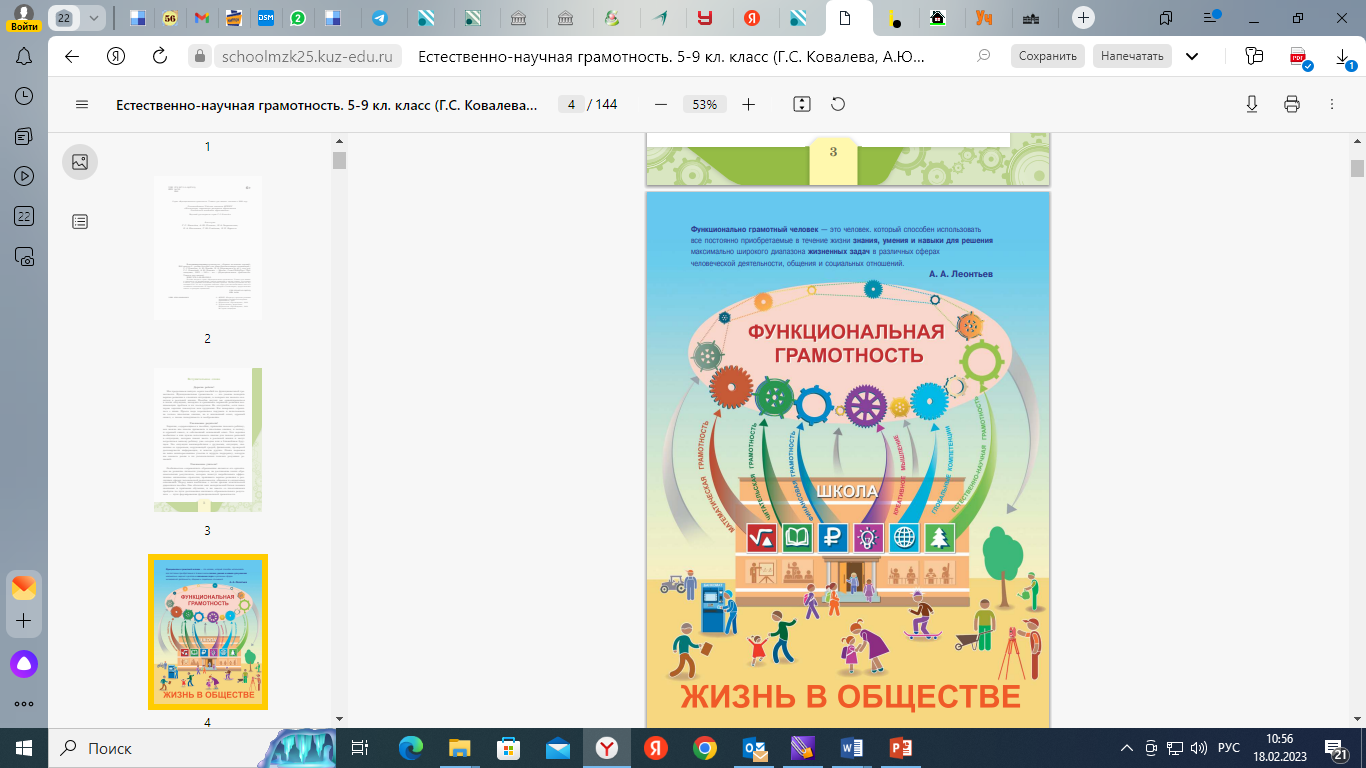 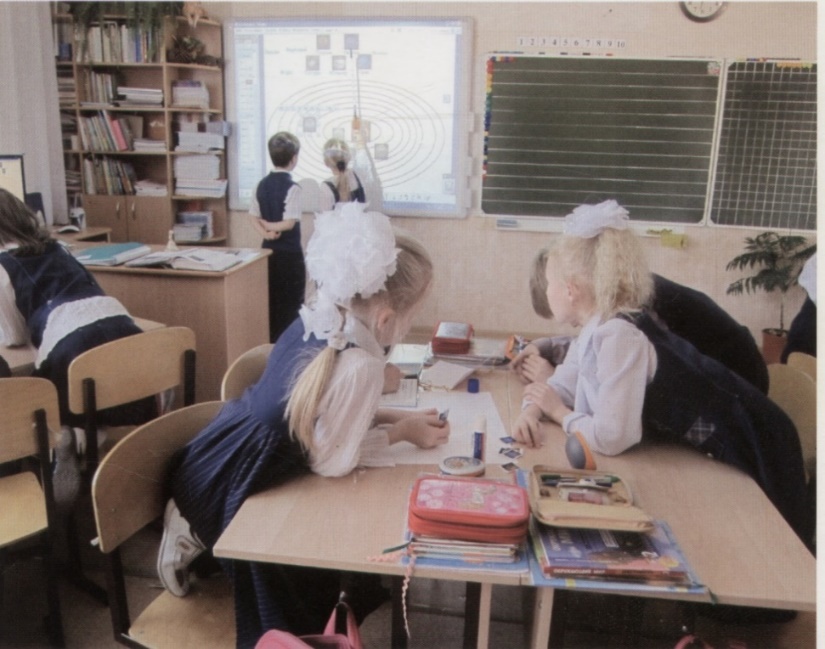 
ссылка   https://disk.yandex.ru/d/xClVx0lysaqBCw Швенк Алена Валериевна, заместитель директора по НМРПрактика формирования функциональной грамотности обучающихся в гимназииСтефанова Анна Владимировна, учитель химииПрактика формирования функциональной грамотности обучающихся на уроках химииАнтонова Оксана Николаевна, учитель физикиПрактика формирования функциональной грамотности обучающихся на уроках физикиУспехова Марина Вячеславовна, учитель начальных классовВключение понятий финансовой грамотности в учебные предметы «Русский язык», «Литературное чтение» в начальной школеПлетнева Марина Семеновна, учитель начальных классовПрактика развития функциональной грамотности обучающихся начальной школыКузнецова Оксана Дмитриевна, учитель иностранного языкаПрактика формирования функциональной грамотности обучающихся на уроках английского языкаМаркова Алена Николаевна, учитель математикиПрактика формирования функциональной грамотности обучающихся на уроках математикиМуниципальное автономное учреждение Информационно-методический центрМуниципальное автономное общеобразовательное учреждение гимназия №56 г. ТомскаМуниципальное автономное учреждение Информационно-методический центрМуниципальное автономное общеобразовательное учреждение гимназия №56 г. ТомскаМуниципальное автономное учреждение Информационно-методический центрМуниципальное автономное общеобразовательное учреждение гимназия №56 г. Томска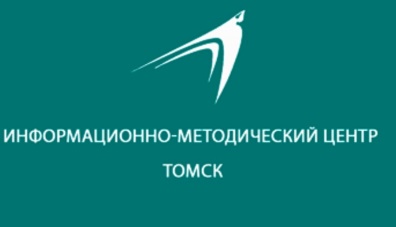 ПРОГРАММА  «Представление опыта учителями гимназии по созданию заданий по формированию функциональной грамотности обучающихся, использую свой собственный опыт, стандартные учебники и современные педагогические технологии»28 марта  2023 года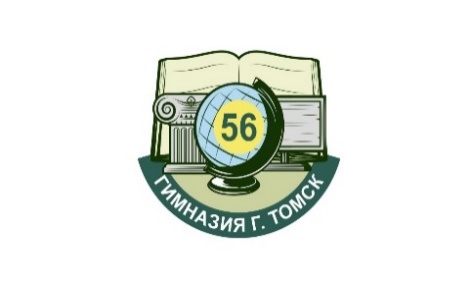 